The SSRO has published a document which explains the updates it intends to make to its reporting guidance and to the Defence Contract Analysis and Reporting System (DefCARS). This is in response to changes in the reporting requirements included in the Single Source Contract Regulations which come into force on 1 April 2024. The SSRO is consulting stakeholders ahead of issuing the reporting guidance for their consideration in Mid-March.The consultation is open until 28 June 2024 and we welcome your views. If you would like to discuss any aspect of the consultation or guidance please contact Akhlaq Shah (akhlaq.shah@ssro.gov.uk or 020 3589 4550).Later in 2024 we will update the guidance to incorporate feedback from this consultation and will benefit from the early practical experience of the MOD and defence industry contractors as they apply the new guidance and the legislation.Details of respondentPlease provide details of the person completing this form.Consent to publish responseIn the interests of transparency for all stakeholders, the SSRO’s preferred practice is to publish responses to its consultations, in full or in summary form. Your attention is drawn to the following policy statements, available on the SSRO’s website, setting out how it handles the confidential, commercially sensitive and personal information it receives and how it meets its obligations under the Defence Reform Act 2014, the Freedom of Information Act 2000, the UK General Data Protection Regulation and the Data Protection Act 2018.The Single Source Regulations Office: Handling of Commercially Sensitive Information; andThe Single Source Regulations Office: Our Personal Information CharterIf the above consents are not provided your response will only be published in an anonymised summary of responses.Consultation responsesThe SSRO invites stakeholder views, together with supporting evidence where appropriate, on the changes presented in its consultation paper to inform their further development. We specifically seek responses to the consultation questions set out below although general feedback is also welcomed. Question 1Does this document adequately explain how contractors are likely to be impacted by the changes to the reporting requirements which have been made by the MOD? If not, what are your main concerns?Question 2Do you understand how component information will need to be reported within DefCARS? If not, what are your main concerns?Question 3Do you understand the changes to reporting guidance which are being proposed? If not, what are your main concerns?Question 4Do you have any concerns about how you will be able to meet your reporting requirements going forward that could be alleviated through updates to the guidance or DefCARS? Please explain what these are.Question 5Do you have any comments on the proposals in relation to our update of the compliance methodology? Please say whether you agree or disagree with the different aspects of the proposals.Please provide any additional comments on the implementation of the proposals below.Thank you for taking the time to provide feedback on the SSRO’s proposals.Reporting guidance changesConsultation response form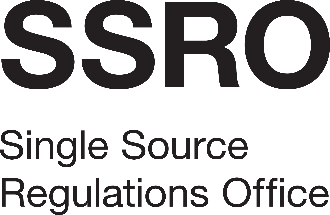 NameRoleOrganisationEmail addressDo you consent to your response being published?     YES / NODo you consent to your comments being attributed to you/your organisation?     YES / NOComments:Comments:Comments:Comments:Comments: